GIÁO HỘI PHẬT GIÁO VIỆT NAMHỌC VIỆN PHẬT GIÁO VIỆT NAM TẠI TP. HỒ CHÍ MINH………………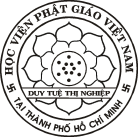 NGUYỄN THỊ APD : THÍCH NGUYÊN BMTS: 1000Môn: PHẬT HỌCĐề tài: TỨ DIỆU ĐẾTIỂU LUẬN NGHIÊN CỨUGiảng viên phụ trách:TP.HỒ CHÍ MINH – NĂM 20……